КАК ПОДАТЬ ЗАЯВКУ ДЛЯ УЧАСТИЯ В ЧЕМПИОНАТЕ 29.04.20181. Заполняете анкету, и отправляете на E - mail: hair.sumy@gmail.com2. В течении 2 дней вносите оплату за участие, сумма зависит от категории и номинации частника, (все реквизиты указаны в бланке анкеты для участия);3. После внесения денег за участие, прислать копию чека об оплате на E - mail: hair.sumy@gmail.com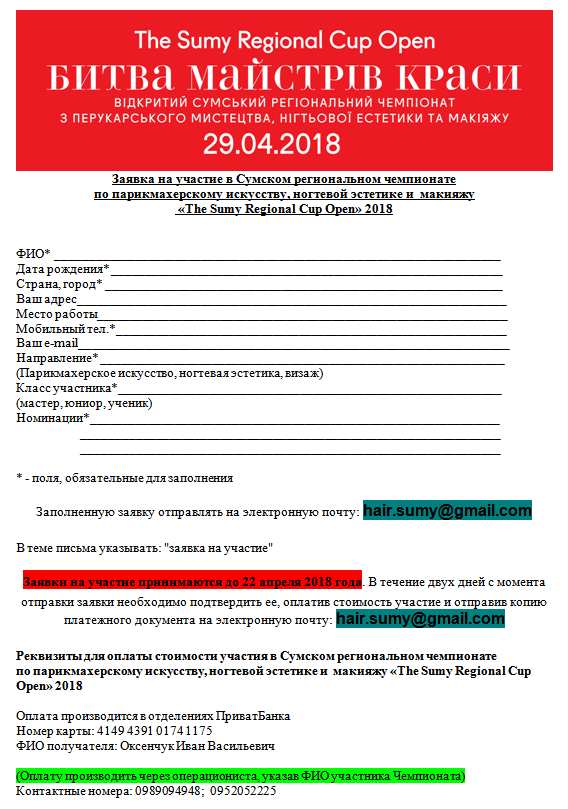 